Отчет  № 6   объединения « Машинная вышивка» 1 год обученияТемы занятий:Интернет ресурсы: ddt-griv.ru (страничка педагога – Пелипенко З. А.),   stranamasterov.ru   3.Изделия по темам: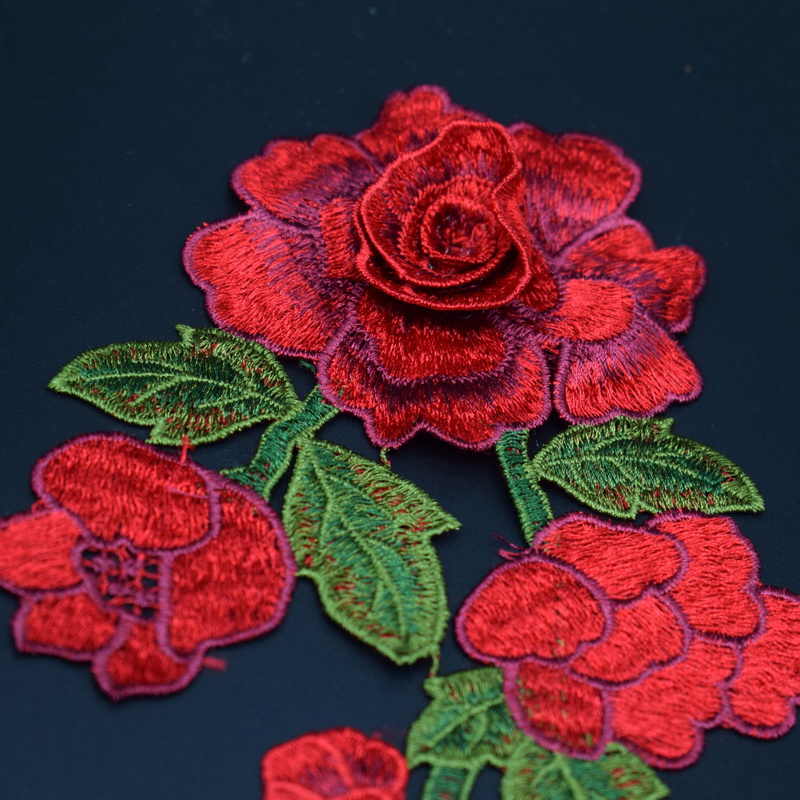 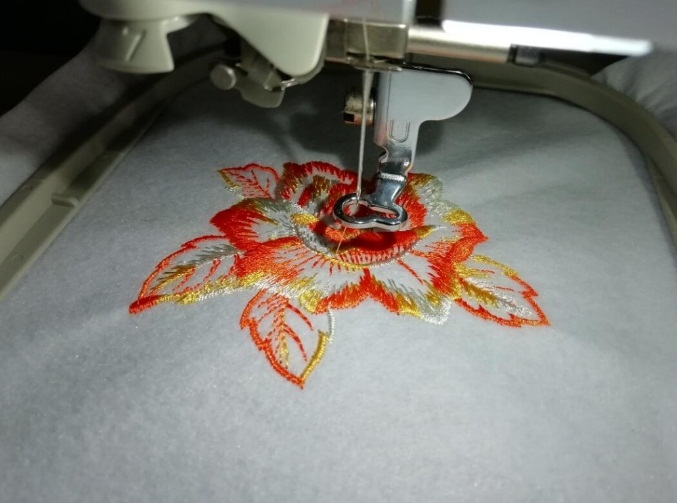 Работа в группе «Машинная вышивка»: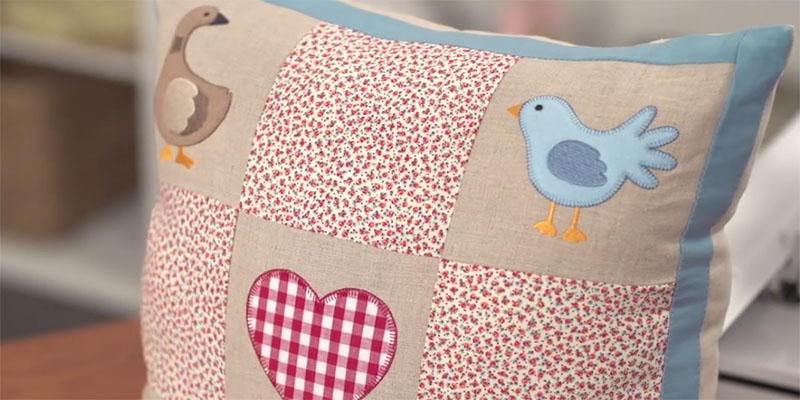 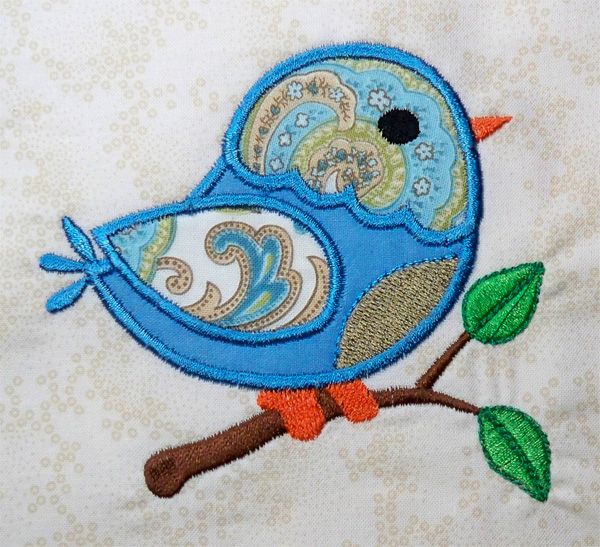 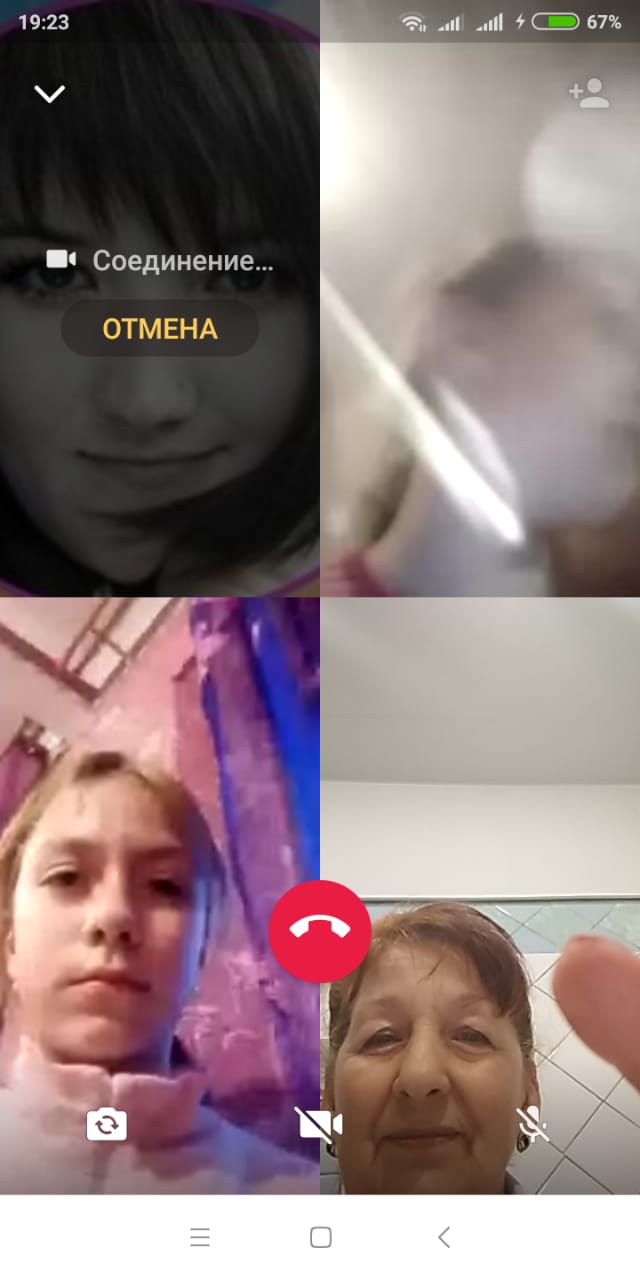 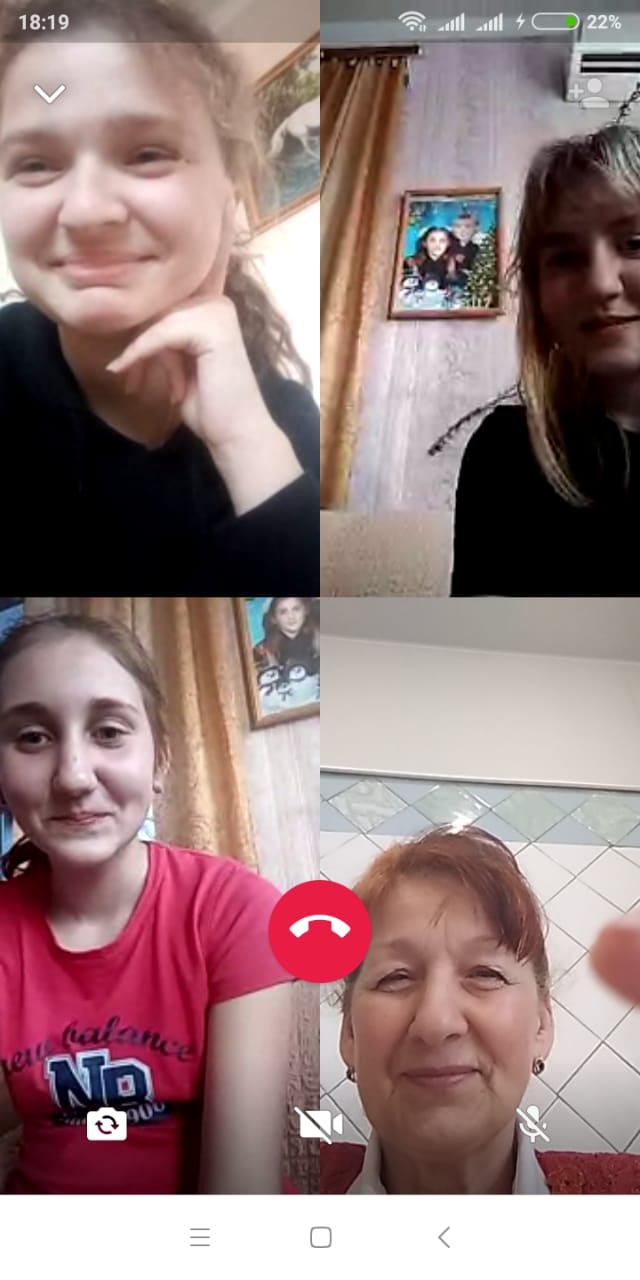                 5.Воспитательная работа.В период дистанционного обучения, проводились беседы и встречи с родителями в группе WhatsApp по вопросам творческих успехов детей.Тема занятияДата Используемая литератураМатериалы и оборудованиеСоединительное накладное шитье; обновление одежды; накладное шитье по тюлю Окончательная обработка образца: обрезка ткани, оформление, утюжка.19.05.20гОстроуховаШвейная машинка, ножницы, ткань однотонная, пяльцы, утюг.Ознакомление учащихся с техникой выполнения накладного шитья по тюлю – вышивка на сетке.  21.05.20гОстроуховаШвейная машинка, ножницы, ткань однотонная, пяльцы, утюг.Подготовка ткани, обшивание периметра сетки.Приемы изготовления вышивки.  22.05.20гОстроуховаШвейная машинка, ножницы, ткань однотонная, пяльцы, утюг.